Applications are to be submitted by email to barb.regynski@state.sd.us or by mail to: VW Rebate ProgramSD DANR – AQ Program 523 E CapitolPierre, SD 57501TRUCK REPLACEMENT APPLICATIONTRUCK REPLACEMENT APPLICATIONTRUCK REPLACEMENT APPLICATIONTRUCK REPLACEMENT APPLICATIONTRUCK REPLACEMENT APPLICATIONTRUCK REPLACEMENT APPLICATIONTRUCK REPLACEMENT APPLICATIONTRUCK REPLACEMENT APPLICATIONTRUCK REPLACEMENT APPLICATIONTRUCK REPLACEMENT APPLICATIONTRUCK REPLACEMENT APPLICATIONI. APPLICANT INFORMATIONI. APPLICANT INFORMATIONI. APPLICANT INFORMATIONI. APPLICANT INFORMATIONI. APPLICANT INFORMATIONI. APPLICANT INFORMATIONI. APPLICANT INFORMATIONI. APPLICANT INFORMATIONI. APPLICANT INFORMATIONI. APPLICANT INFORMATIONI. APPLICANT INFORMATION1a. Applicant Name:a. Applicant Name:a. Applicant Name:a. Applicant Name:a. Applicant Name:a. Applicant Name:a. Applicant Name:b. DUNS Number:b. DUNS Number:b. DUNS Number:2Applicant Address:Applicant Address:Applicant Address:Applicant Address:Applicant Address:Applicant Address:Applicant Address:Applicant Address:Applicant Address:Applicant Address:3a. City:a. City:a. City:a. City:a. City:b. State:b. State:c. Zip + 4:c. Zip + 4:c. Zip + 4:4a. Contact Name:a. Contact Name:a. Contact Name:a. Contact Name:a. Contact Name:b. Contact Title:b. Contact Title:b. Contact Title:b. Contact Title:b. Contact Title:5a. Contact Phone:a. Contact Phone:a. Contact Phone:a. Contact Phone:a. Contact Phone:b. Contact Fax:b. Contact Fax:b. Contact Fax:b. Contact Fax:b. Contact Fax:6Contact Email:Contact Email:Contact Email:Contact Email:Contact Email:Contact Email:Contact Email:Contact Email:Contact Email:Contact Email:II. EXISTING TRUCK INFORMATION:II. EXISTING TRUCK INFORMATION:II. EXISTING TRUCK INFORMATION:II. EXISTING TRUCK INFORMATION:II. EXISTING TRUCK INFORMATION:II. EXISTING TRUCK INFORMATION:II. EXISTING TRUCK INFORMATION:II. EXISTING TRUCK INFORMATION:II. EXISTING TRUCK INFORMATION:II. EXISTING TRUCK INFORMATION:II. EXISTING TRUCK INFORMATION:1Truck Storage Address:Truck Storage Address:Truck Storage Address:Truck Storage Address:Truck Storage Address:Truck Storage Address:Truck Storage Address:Truck Storage Address:Truck Storage Address:Truck Storage Address:2a. City:a. City:b. County:b. County:b. County:b. County:c. Zip Code:c. Zip Code:c. Zip Code:c. Zip Code:3Truck Type/Use (e.g. snow plow, dump truck):Truck Type/Use (e.g. snow plow, dump truck):Truck Type/Use (e.g. snow plow, dump truck):Truck Type/Use (e.g. snow plow, dump truck):Truck Type/Use (e.g. snow plow, dump truck):Truck Type/Use (e.g. snow plow, dump truck):Truck Type/Use (e.g. snow plow, dump truck):Truck Type/Use (e.g. snow plow, dump truck):Truck Type/Use (e.g. snow plow, dump truck):Truck Type/Use (e.g. snow plow, dump truck):4Class:	4,5,	6,	7,	85,	6,	7,	85,	6,	7,	85,	6,	7,	85,	6,	7,	85,	6,	7,	85,	6,	7,	85,	6,	7,	85Short Haul-Single Unit,	Short Haul-Combo,	Long Haul-Single Unit,	Long Haul-Combo,	Refuse Hauler (short </= 200 miles, long > 200 miles, single=truck on single frame, combo=tractor with at least 1 trailer)Short Haul-Single Unit,	Short Haul-Combo,	Long Haul-Single Unit,	Long Haul-Combo,	Refuse Hauler (short </= 200 miles, long > 200 miles, single=truck on single frame, combo=tractor with at least 1 trailer)Short Haul-Single Unit,	Short Haul-Combo,	Long Haul-Single Unit,	Long Haul-Combo,	Refuse Hauler (short </= 200 miles, long > 200 miles, single=truck on single frame, combo=tractor with at least 1 trailer)Short Haul-Single Unit,	Short Haul-Combo,	Long Haul-Single Unit,	Long Haul-Combo,	Refuse Hauler (short </= 200 miles, long > 200 miles, single=truck on single frame, combo=tractor with at least 1 trailer)Short Haul-Single Unit,	Short Haul-Combo,	Long Haul-Single Unit,	Long Haul-Combo,	Refuse Hauler (short </= 200 miles, long > 200 miles, single=truck on single frame, combo=tractor with at least 1 trailer)Short Haul-Single Unit,	Short Haul-Combo,	Long Haul-Single Unit,	Long Haul-Combo,	Refuse Hauler (short </= 200 miles, long > 200 miles, single=truck on single frame, combo=tractor with at least 1 trailer)Short Haul-Single Unit,	Short Haul-Combo,	Long Haul-Single Unit,	Long Haul-Combo,	Refuse Hauler (short </= 200 miles, long > 200 miles, single=truck on single frame, combo=tractor with at least 1 trailer)Short Haul-Single Unit,	Short Haul-Combo,	Long Haul-Single Unit,	Long Haul-Combo,	Refuse Hauler (short </= 200 miles, long > 200 miles, single=truck on single frame, combo=tractor with at least 1 trailer)Short Haul-Single Unit,	Short Haul-Combo,	Long Haul-Single Unit,	Long Haul-Combo,	Refuse Hauler (short </= 200 miles, long > 200 miles, single=truck on single frame, combo=tractor with at least 1 trailer)Short Haul-Single Unit,	Short Haul-Combo,	Long Haul-Single Unit,	Long Haul-Combo,	Refuse Hauler (short </= 200 miles, long > 200 miles, single=truck on single frame, combo=tractor with at least 1 trailer)6a. Truck Manufacturer:a. Truck Manufacturer:a. Truck Manufacturer:a. Truck Model:a. Truck Model:a. Truck Model:a. Truck Model:b. Truck Model Year:b. Truck Model Year:b. Truck Model Year:7Type of Fuel:	DieselType of Fuel:	DieselEstimated Annual Fuel Usage for this Truck (gallons):Estimated Annual Fuel Usage for this Truck (gallons):Estimated Annual Fuel Usage for this Truck (gallons):Estimated Annual Fuel Usage for this Truck (gallons):Estimated Annual Fuel Usage for this Truck (gallons):Estimated Annual Fuel Usage for this Truck (gallons):Estimated Annual Fuel Usage for this Truck (gallons):Estimated Annual Fuel Usage for this Truck (gallons):8a. Cumulative Mileage:a. Cumulative Mileage:b. Estimated Annual Mileage:b. Estimated Annual Mileage:b. Estimated Annual Mileage:b. Estimated Annual Mileage:b. Estimated Annual Mileage:c. Annual Idling Hours:c. Annual Idling Hours:c. Annual Idling Hours:9Vehicle Identification Number (VIN):Vehicle Identification Number (VIN):Vehicle Identification Number (VIN):Vehicle Identification Number (VIN):Vehicle Identification Number (VIN):Vehicle Identification Number (VIN):Vehicle Identification Number (VIN):Vehicle Identification Number (VIN):Vehicle Identification Number (VIN):Vehicle Identification Number (VIN):10a. Engine Manufacturer:a. Engine Manufacturer:a. Engine Manufacturer:b. Engine Model:b. Engine Model:b. Engine Model:b. Engine Model:c. Engine Model Year:c. Engine Model Year:c. Engine Model Year:11Engine Serial Number:Engine Serial Number:Engine Serial Number:Engine Serial Number:Engine Serial Number:Engine Serial Number:Engine Serial Number:Engine Serial Number:Engine Serial Number:Engine Serial Number:12Estimated remaining life (years):Estimated remaining life (years):Estimated remaining life (years):Estimated remaining life (years):Estimated remaining life (years):Estimated remaining life (years):Estimated remaining life (years):Estimated remaining life (years):Estimated remaining life (years):Estimated remaining life (years):III. NEW REPLACEMENT TRUCK INFORMATIONIII. NEW REPLACEMENT TRUCK INFORMATIONIII. NEW REPLACEMENT TRUCK INFORMATIONIII. NEW REPLACEMENT TRUCK INFORMATIONIII. NEW REPLACEMENT TRUCK INFORMATIONIII. NEW REPLACEMENT TRUCK INFORMATIONIII. NEW REPLACEMENT TRUCK INFORMATIONIII. NEW REPLACEMENT TRUCK INFORMATIONIII. NEW REPLACEMENT TRUCK INFORMATIONIII. NEW REPLACEMENT TRUCK INFORMATIONIII. NEW REPLACEMENT TRUCK INFORMATION1Truck Type/Use (e.g. plow truck, dump truck, refuse truck):Truck Type/Use (e.g. plow truck, dump truck, refuse truck):Truck Type/Use (e.g. plow truck, dump truck, refuse truck):Truck Type/Use (e.g. plow truck, dump truck, refuse truck):Truck Type/Use (e.g. plow truck, dump truck, refuse truck):Truck Type/Use (e.g. plow truck, dump truck, refuse truck):Truck Type/Use (e.g. plow truck, dump truck, refuse truck):Truck Type/Use (e.g. plow truck, dump truck, refuse truck):Truck Type/Use (e.g. plow truck, dump truck, refuse truck):Truck Type/Use (e.g. plow truck, dump truck, refuse truck):Class:	4,5,	6,	7,	85,	6,	7,	85,	6,	7,	85,	6,	7,	85,	6,	7,	85,	6,	7,	85,	6,	7,	85,	6,	7,	82a. Truck Manufacturer:a. Truck Manufacturer:a. Truck Manufacturer:a. Truck Manufacturer:a. Truck Model:a. Truck Model:a. Truck Model:a. Truck Model:b. Truck Model Year:b. Truck Model Year:3Type of Fuel:ULSD,	CNG,	LNG,	LPG/Propane,	Gasoline,ULSD,	CNG,	LNG,	LPG/Propane,	Gasoline,ULSD,	CNG,	LNG,	LPG/Propane,	Gasoline,ULSD,	CNG,	LNG,	LPG/Propane,	Gasoline,ULSD,	CNG,	LNG,	LPG/Propane,	Gasoline,ULSD,	CNG,	LNG,	LPG/Propane,	Gasoline,ULSD,	CNG,	LNG,	LPG/Propane,	Gasoline,ULSD,	CNG,	LNG,	LPG/Propane,	Gasoline,Electric, or	Other4Rebate:	35%,45% if certified to meet CARB’s Low-NOx Standards, or45% if certified to meet CARB’s Low-NOx Standards, or45% if certified to meet CARB’s Low-NOx Standards, or45% if certified to meet CARB’s Low-NOx Standards, or45% if certified to meet CARB’s Low-NOx Standards, or45% if certified to meet CARB’s Low-NOx Standards, or45% if certified to meet CARB’s Low-NOx Standards, or45% if certified to meet CARB’s Low-NOx Standards, or55% if an all-electric6a. Price of New Truck:a. Price of New Truck:a. Price of New Truck:a. Price of New Truck:a. Price of New Truck:a. Price of New Truck:a. Price of New Truck:a. Price of New Truck:a. Price of New Truck:a. Price of New Truck:7a. Estimated Purchase Order Date:a. Estimated Purchase Order Date:a. Estimated Purchase Order Date:a. Estimated Purchase Order Date:a. Estimated Purchase Order Date:b. Estimated Date of Truck Delivery:b. Estimated Date of Truck Delivery:b. Estimated Date of Truck Delivery:b. Estimated Date of Truck Delivery:b. Estimated Date of Truck Delivery:8a. Engine Manufacturer:a. Engine Manufacturer:a. Engine Manufacturer:b. Engine Model:b. Engine Model:b. Engine Model:c. Engine Model Year:c. Engine Model Year:c. Engine Model Year:c. Engine Model Year:IV. SCRAPPING COMPANY/DISMANTLER INFORMATIONIV. SCRAPPING COMPANY/DISMANTLER INFORMATIONIV. SCRAPPING COMPANY/DISMANTLER INFORMATIONIV. SCRAPPING COMPANY/DISMANTLER INFORMATIONIV. SCRAPPING COMPANY/DISMANTLER INFORMATIONIV. SCRAPPING COMPANY/DISMANTLER INFORMATIONIV. SCRAPPING COMPANY/DISMANTLER INFORMATIONIV. SCRAPPING COMPANY/DISMANTLER INFORMATIONIV. SCRAPPING COMPANY/DISMANTLER INFORMATIONIV. SCRAPPING COMPANY/DISMANTLER INFORMATIONIV. SCRAPPING COMPANY/DISMANTLER INFORMATION1Describe Method of Disposal of Truck:Describe Method of Disposal of Truck:Describe Method of Disposal of Truck:Describe Method of Disposal of Truck:Describe Method of Disposal of Truck:Describe Method of Disposal of Truck:Describe Method of Disposal of Truck:Describe Method of Disposal of Truck:Describe Method of Disposal of Truck:Describe Method of Disposal of Truck:2Scrapping Company/Dismantler Name:Scrapping Company/Dismantler Name:Scrapping Company/Dismantler Name:Scrapping Company/Dismantler Name:Scrapping Company/Dismantler Name:Scrapping Company/Dismantler Name:Scrapping Company/Dismantler Name:Scrapping Company/Dismantler Name:Scrapping Company/Dismantler Name:Scrapping Company/Dismantler Name:3Contact Name:Contact Name:Contact Name:Contact Name:Contact Name:Contact Name:Contact Name:Contact Name:Contact Name:Contact Name:4Address:Address:Address:Address:Address:Address:Address:Address:Address:Address:5a. City:a. City:a. City:b. State:b. State:b. State:c. Zip Code:c. Zip Code:c. Zip Code:c. Zip Code:6a. Phone:a. Phone:a. Phone:b. Fax:b. Fax:b. Fax:b. Fax:b. Fax:b. Fax:b. Fax:7Email:Email:Email:Email:Email:Email:Email:Email:Email:Email:TRUCK REPLACEMENT APPLICATIONTRUCK REPLACEMENT APPLICATIONTRUCK REPLACEMENT APPLICATIONTRUCK REPLACEMENT APPLICATIONV. TRUCK MANUFACTURER/DEALER INFORMATIONV. TRUCK MANUFACTURER/DEALER INFORMATIONV. TRUCK MANUFACTURER/DEALER INFORMATIONV. TRUCK MANUFACTURER/DEALER INFORMATION1Truck Manufacturer/Dealer:Truck Manufacturer/Dealer:Truck Manufacturer/Dealer:2Contact Name:Contact Name:Contact Name:3Address:Address:Address:4a. City:b. State:c. Zip Code:5a. Phone:b. Fax:b. Fax:6Email:Email:Email:VI. APPLICANT’S CERTIFICATIONVI. APPLICANT’S CERTIFICATIONVI. APPLICANT’S CERTIFICATIONVI. APPLICANT’S CERTIFICATIONI certify that to the best of my knowledge the information contained in this application and in the supplemental material is correct and complete. I certify that the funding requested satisfies the eligibility requirements for this Program as represented in the Program Description and related materials. I certify that I understand that the funding under this Program is subject to restrictions and other conditions listed in the Program Description.I certify that to the best of my knowledge the information contained in this application and in the supplemental material is correct and complete. I certify that the funding requested satisfies the eligibility requirements for this Program as represented in the Program Description and related materials. I certify that I understand that the funding under this Program is subject to restrictions and other conditions listed in the Program Description.I certify that to the best of my knowledge the information contained in this application and in the supplemental material is correct and complete. I certify that the funding requested satisfies the eligibility requirements for this Program as represented in the Program Description and related materials. I certify that I understand that the funding under this Program is subject to restrictions and other conditions listed in the Program Description.I certify that to the best of my knowledge the information contained in this application and in the supplemental material is correct and complete. I certify that the funding requested satisfies the eligibility requirements for this Program as represented in the Program Description and related materials. I certify that I understand that the funding under this Program is subject to restrictions and other conditions listed in the Program Description.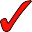 The applicant will use the funding under this Program for the specific purposes defined in the Program Description.The applicant will use the funding under this Program for the specific purposes defined in the Program Description.The applicant will use the funding under this Program for the specific purposes defined in the Program Description.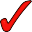 The applicant has received approval to apply and make use of the funding under this program.The applicant has received approval to apply and make use of the funding under this program.The applicant has received approval to apply and make use of the funding under this program.The applicant is not currently debarred or suspended from receiving federal funding.The applicant is not currently debarred or suspended from receiving federal funding.The applicant is not currently debarred or suspended from receiving federal funding.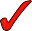 The applicant agrees to complete scrappage of the truck being replaced.The applicant agrees to complete scrappage of the truck being replaced.The applicant agrees to complete scrappage of the truck being replaced.The applicant certifies that all vendors will be selected in accordance with contracting laws.The applicant certifies that all vendors will be selected in accordance with contracting laws.The applicant certifies that all vendors will be selected in accordance with contracting laws.I authorize DANR to make any necessary inquiries to verify the information that I have presented. I acknowledge that the information in this application is not confidential and may be released as required by the Program.I authorize DANR to make any necessary inquiries to verify the information that I have presented. I acknowledge that the information in this application is not confidential and may be released as required by the Program.I authorize DANR to make any necessary inquiries to verify the information that I have presented. I acknowledge that the information in this application is not confidential and may be released as required by the Program.I authorize DANR to make any necessary inquiries to verify the information that I have presented. I acknowledge that the information in this application is not confidential and may be released as required by the Program.Printed Name of Responsible Party:Printed Name of Responsible Party:Printed Name of Responsible Party:Title:Signature of Responsible Party:Signature of Responsible Party:Signature of Responsible Party:Date: